Planning Committee Webex/PJM Conference and Training CenterJune 04, 20249:00 a.m. – 12:00 p.m. EPTAdministration (9:00 - 9:10)Welcome, announcements and review of the Anti-trust, Code of Conduct, and Media Participation Guidelines.Review and approve Planning Committee (PC) Agenda for this meeting.Review and approve draft minutes from the April 30, 2024 PC meeting.Endorsements (9:10 - 10:10)Enhancing Capacity Interconnection Rights (CIR) Transfer EfficiencyDenise Foster Cronin, EKPC, will review the proposed changes to the Issue Charge for Enhancing Capacity Interconnection Rights (CIR) Transfer Efficiency. The committee will be asked to approve the proposed changes to the Issue Charge at this meeting.       Issue Tracking: Enhancing Capacity Interconnection Rights (CIR) Transfer Efficiency                  Manual 14B, 20, 20A, 21, 21A and 21B Update Josh Bruno and Patricio Rocha Garrido, PJM, will provide an update on the impacted Planning Manuals – Manual 14B, Manual 20, Manual 20A, Manual 21, Manual 21A and Manual 21B due to CIFP – Resource Adequacy process. The committee will be asked to endorse these changes at this meeting. Issue Tracking: Capacity Market ReformFirst Reads	There are no first reads at this meeting.Informational Updates (10:10 – 12:00)Upgrade ID Format UpdateTarik Bensala, PJM, will provide an update on the Upgrade ID format. Preliminary ELCC Class Ratings UpdatePatricio Rocha Garrido, PJM, will review the preliminary indicative ELCC Class Ratings for period Delivery Year 2026/27 – Delivery Year 2034/35.FERC Order No.1920 UpdateJason Connell, PJM, will discuss the FERC Order No.1920 issued by FERC on May 13. Tom Rutigliano, NRDC and Claire Wayner, RMI, will provide an update on the gap analysis between LTRTP manual revisions and FERC Order No.1920 and NRDC’s view of PJM’s current authority.Reliability Compliance UpdateGizella Mali , PJM, will provide an update on the activities, issues and items of interest at NERC, SERC, and RF.Informational Posting	Model Build Activity Update       RTEP2024 Series Load FlowPJM’s System Planning Modeling and Support and Transmission Planning departments are currently reviewing the models2024 Series DynamicsPJM is currently building the 2029 SUM and LL dynamics casesMMWG 2024 Series Load FlowTO provide updates to starting cases by May 24thPJM to provide initial 12 MMWG cases to PowerTech by June 21st2023 Series DynamicsMMWG is currently working to finalize dynamic cases*Materials received after 12:00 p.m. EPT are not guaranteed timely posting by 5:00 p.m. EPT on the same day.Author: Ashwini BhatAntitrust:You may not discuss any topics that violate, or that might appear to violate, the antitrust laws including but not limited to agreements between or among competitors regarding prices, bid and offer practices, availability of service, product design, terms of sale, division of markets, allocation of customers or any other activity that might unreasonably restrain competition.  If any of these items are discussed the chair will re-direct the conversation.  If the conversation still persists, parties will be asked to leave the meeting or the meeting will be adjourned.Code of Conduct:As a mandatory condition of attendance at today's meeting, attendees agree to adhere to the Code of Conduct as detailed in PJM Manual M-34 section 4.5, including, but not limited to, participants' responsibilities and rules regarding the dissemination of meeting discussion and materials. Expectations for participating in PJM activities are further detailed in the PJM Code of Conduct.Public Meetings/Media Participation: Unless otherwise noted, PJM stakeholder meetings are open to the public and to members of the media. Members of the media are asked to announce their attendance at all PJM stakeholder meetings at the beginning of the meeting or at the point they join a meeting already in progress. Members of the Media are reminded that speakers at PJM meetings cannot be quoted without explicit permission from the speaker. PJM Members are reminded that "detailed transcriptional meeting notes" and white board notes from "brainstorming sessions" shall not be disseminated. Stakeholders are also not allowed to create audio, video or online recordings of PJM meetings. PJM may create audio, video or online recordings of stakeholder meetings for internal and training purposes, and your participation at such meetings indicates your consent to the same.Participant Identification in Webex:When logging into the Webex desktop client, please enter your real first and last name as well as a valid email address. Be sure to select the “call me” option.PJM support staff continuously monitors Webex connections during stakeholder meetings. Anonymous users or those using false usernames or emails will be dropped from the teleconference.Participant Use of Webex Chat:The use of the Webex chat feature during meetings shall be primarily reserved for administrative and logistical purposes, such as managing a question or comment queue, noting technical difficulties, and meeting support or management purposes. Utilizing Webex chat for any other commentary should be limited to short phrases.  Detailed commentary or substantive dialog shall be shared orally by entering the speaker queue.  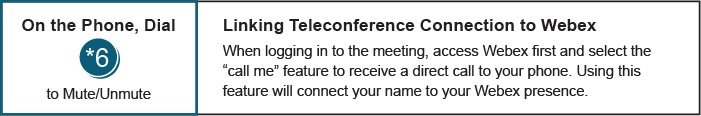 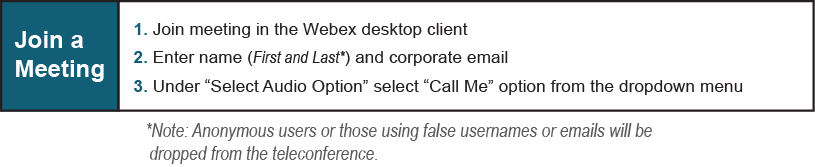 Future Meeting Dates and MaterialsFuture Meeting Dates and MaterialsFuture Meeting Dates and MaterialsMaterials Due
 to Secretary Materials PublishedDateTimeLocationMaterials Due
 to Secretary Materials PublishedDateTimeLocation5:00 p.m. EPT deadline*5:00 p.m. EPT deadline*Tuesday,            July 9, 20249:00 a.m. – 12:00 p.m.            PJM Conference & Training Center and WebexThursday,              June 27, 2024Tuesday,              July 2, 2024Tuesday,            August 6, 20249:00 a.m. – 12:00 p.m.            PJM Conference & Training Center and WebexThursday,              July 25, 2024Tuesday,              July 30, 2024Tuesday,            September 10, 20249:00 a.m. – 12:00 p.m.            PJM Conference & Training Center and WebexThursday,              August 29, 2024Tuesday,              September 3, 2024Tuesday,            October 8, 20249:00 a.m. – 12:00 p.m.            PJM Conference & Training Center and WebexThursday,              September 26, 2024Tuesday,              October 1, 2024Tuesday,            November 6, 20249:00 a.m. – 12:00 p.m.            PJM Conference & Training Center and WebexThursday,              October 25, 2024Tuesday,              October 30, 2024Tuesday,            December 3, 20249:00 a.m. – 12:00 p.m.            PJM Conference & Training Center and WebexThursday,              November 21, 2024Tuesday,              November 26, 2024